                                                                                                                                MČ Praha – Březiněves 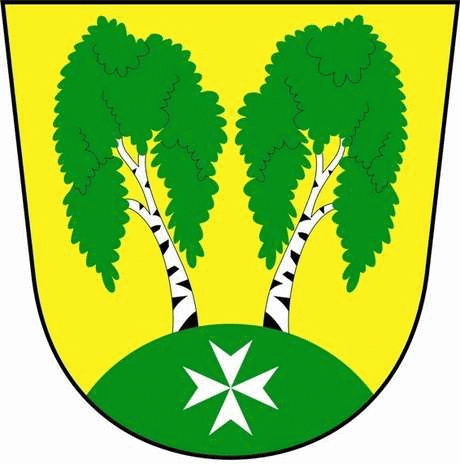 U Parku 140/3, 182 00 Praha 8Městská část Praha – Březiněves Zastupitelstvo městské části
Přehled přijatých usnesení na zasedání zastupitelstvadne 22. 03. 2017Usnesení č. 1.32/17ZMČ Praha – Březiněves projednalo a schválilo Záměr pronajmout na sezónu – léto 2017 (od 1. 6. 2017 do 15. 9. 2017) části pozemků, parc. č. 20/1 a 20/2 zapsaných na LV 321 k.ú. Březiněves u Katastrálního úřadu pro hl. m. Prahu, a příslušenství pozemků – skladovací buňku (kiosek) ve sportovně-rekreačním areálu, případnému zájemci s příslušným živnostenským oprávněním, který si zajistí v rámci pronájmu mobilní stánek pro poskytování služeb obyvatelstvu – příprava a prodej občerstvení, podle platných právních předpisů.
Jedná se o pronájem části pozemků parc. č. 20/1 ostatní plocha o výměře 15 m2, parc. č.  20/2 ostatní plocha o výměře 50 m2 a dále příslušenství pozemků, jímž je skladovací buňka (kiosek), vedená v inventarizačním soupisu majetku pronajímatele pod ev. č. MU97/00. Výše nájemného pro uvedené účely je stanovena na sezónu 2017 (od 1.6. do 15.9.) v celkové výši min. 60.000,- Kč vč. DPH. Úhrada nájemného proběhne ve dvou splátkách, 50 % z celkové částky k 15. 7. 2017 a 50 % z celkové částky k 15. 8. 2017, vždy na základě daňového dokladu vystaveného pronajímatelem. 
Spolu s nájemným je nájemce povinen platit pronajímateli měsíční paušální částky za elektrickou energii ve výši 4.000,- Kč/ měsíčně vč. DPH a paušální částku za vodné a stočné ve výši 1000,-Kč/měsíčně, vč. DPH, vždy na základě vystaveného daňového dokladu pronajímatelem. Součástí tohoto záměru je návrh smlouvy o nájmu pozemku k podnikatelskému užívání. Ke dni podpisu smlouvy je nájemce povinen složit vratnou kauci ve výši 10.000,- Kč.Tento záměr byl dle § 36 zákona č. 131/2000 Sb. o Hlavním městě Praze, ve znění pozdějších předpisů, zveřejněn od 06.03.2017 do 21.03.2017. Zastupitelstvo pověřuje starostu k podepsání smlouvy.Zodpovídá: starosta Ing. Jiří Haramul.Usnesení č. 2.32/17ZMČ Praha – Březiněves projednalo a schválilo členy hodnotící komise pro přijaté nabídky k Záměru pronajmout na sezónu – léto 2017 (od 1. 6. 2017 do 15. 9. 2017) části pozemků parc. č. 20/1 ostatní plocha o výměře 15 m2, parc. č.  20/2 ostatní plocha o výměře 50 m2 a dále příslušenství pozemků, jímž je skladovací buňka (kiosek), v následujícím složení:Petr Petrášek, Mgr. Zdenka Chaloupecká, Zdeněk Korint, Ing. Martin Javorník, Ing. Jan Vocel.Zodpovídá: starosta Ing. Jiří Haramul.	Usnesení č. 3.32/17ZMČ Praha – Březiněves projednalo a schválilo Dodatek č. 1 ke smlouvě o nájmu reklamní plochy na mostním objektu, ze dne 29.4.2014, se společností Czech Outdoor s.r.o., Štětkova 1638/18, 140 00 Praha 4 Nusle.Zastupitelé pověřují starostu k podepsání výše uvedeného dodatku. Zodpovídá: starosta Ing. Jiří Haramul.	Usnesení č. 4.32/17ZMČ Praha – Březiněves projednalo a schválilo Smlouvu o úpravě vzájemných vztahů mezi MČ Praha – Březiněves, Pražská vodohospodářská společnost a.s., se sídlem Praha 1, Žatecká 110/2 a Pražské vodovody a kanalizace, a.s., se sídlem Praha 1, Pařížská 11.  Zastupitelstvo pověřuje starostu  k podepsání smlouvy.Zodpovídá: starosta Ing. Jiří Haramul.					Usnesení č. 5.32/17ZMČ Praha – Březiněves projednalo a schválilo schválilo Dodatek č. 4 ke smlouvě o nájmu nebytových prostor a o nájmu věcí movitých, uzavřené dne 31.7.2012 se společností fitPULS s.r.o., zastoupené jednatelkou Martinou Richterovou se sídlem v Praze 9 – Kbelích, Martinická 989/7.Zastupitelstvo pověřuje starostu k podepsání výše uvedeného dodatku. Zodpovídá: starosta Ing. Jiří Haramul.				Usnesení č. 6.32/17 	ZMČ Praha – Březiněves projednalo a schválilo:Žádost o účelovou investiční dotaci obcím v rámci programu „ Dotace pro jednotky SDH obcím “ pro rok 2018 z MV na pořízení zásahového vozidla CAS 20.Zodpovídá: Petr Petrášek							Žádost na MHMP o souhlas s podáním žádosti o účelovou investiční dotaci obcím v rámci programu        „ Dotace jednotky SDH obcím “ pro rok 2018 z MV na pořízení 
       zásahového vozidla CAS 20.							Zodpovídá: Petr Petrášek.					Usnesení č. 7.32/17ZMČ Praha – Březiněves projednalo a schválilo Zvýšení rozpočtu na rok 2017 – účelovou neinvestiční dotaci ve výši 7.900,-Kč pro místní lidovou knihovnu. Zvýšení rozpočtu bylo schváleno Zastupitelstvem hl. m. Prahy usnesením č. 24/53 ze dne 23. 2. 2017.Zodpovídá: starosta Ing. Jiří Haramul. 			Usnesení č. 8.32/17 	ZMC Praha – Březiněves projednalo a schválilo zpracování studie technické proveditelnosti stavebních úprav chodby, v budově úřadu MČ Praha – Březiněves, včetně instalace výtahu a zřízení toalety pro tělesně postižené.  Zodpovídá: předseda stavební komise Ing. Vladimír Jisl.Usnesení č. 9.32/17ZMČ Praha – Březiněves projednalo a schválilo Příkazní smlouvu s MZK inženýring s.r.o., se sídlem Kostelecká 879, Praha – Čakovice, zastoupená Ing. Josefem Mayerem, na technický dozor investora při přípravách realizace zasíťování pozemku parc. č. 427/251 k. ú. Březiněves.Zastupitelstvo pověřuje starostu k podepsání smlouvy. Zodpovídá: starosta Ing. Jiří Haramul.	Usnesení č. 10.32/17			ZMČ Praha – Březiněves přijalo usnesení v následujícím znění:
Zastupitelstvo nesouhlasí s návrhem umístění MÚK Březiněves staveb 519 a 520.Dále zastupitelstvo konstatuje, že umístění křižovatky není v zájmu obyvatel Městské části Praha – Březiněves. Křižovatka je umístěna v těsné blízkosti (cca. 20m) od historické zástavby městské části, což není v souladu s aktuálními požadavky na umisťování dopravních staveb a možností jejich projednávání v rámci procesu EIA. Zastupitelstvo požaduje, aby MÚK Březiněves byla systémově vyřešena v souvislosti s křižovatkou MÚK Ústecká, tzn. sloučením obou křižovatek.  Toto řešení je z hlediska ochrany zdraví obyvatel MČ Praha – Březiněves vhodnější a zřejmě i ekonomicky výhodnější.Zodpovídá: starosta Ing. Jiří Haramul.Usnesení č. 11.32/17ZMČ Praha – Březiněves projednalo a schválilo Úpravy rozpočtu za 3/2017, dle předloženého znění. Zodpovídá: předseda finančního výboru Ing. Jan Vocel.Usnesení č. 12.32/17ZMČ Praha – Březiněves projednalo a schválilo Odpisový plán Městské části Praha - Březiněves na rok 2017 v předloženém znění. Zodpovídá: starosta Ing. Jiří Haramul.Usnesení č. 13.32/17ZMČ Praha – Březiněves projednalo a schválilo Odpisový plán Mateřské školy Březiněves, příspěvkové organizace, na rok 2017, v předloženém znění. Zodpovídá: starosta Ing. Jiří Haramul. 						Usnesení č. 14.32/17ZMČ Praha – Březiněves projednalo a schválilo Statut sociálního fondu Městské části Praha – Březiněves v předloženém znění. Statut nabývá platnosti dnem jeho schválení Zastupitelstvem MČ Praha – Březiněves s účinností od 1. 1. 2017.Zodpovídá: starosta Ing. Jiří Haramul. Usnesení č. 15.32/17Členy výběrové komise na akci: „Dokončení sadových úprav ul. V Lánech “ na jejímž zasedání budou předloženy 3 cenové nabídky.  Členy výběrové komise byli jmenováni: Ing. Martin Javorník, Zdeněk Korint, Petr Petrášek. Zodpovídá: předseda komise životního prostředí Ing. Martin Javorník.Usnesení č. 16.32/17Výměnu zámkové dlažby ve vstupním prostoru dětského hřiště  z důvodu havárie.Zodpovídá: předseda stavební komise Ing. Vladimír Jisl. 	Usnesení č. 17.32/17	Nabídku společnosti SAHAMA s.r.o., se sídlem ., se sídlem Líbeznice, Mělnická 515, zastoupená jednatelem Karlem Vrtiškou,, na zveřejněný a schválený záměr pronajmout na sezónu – léto 2017 (od 1. 6. 2017 do 15. 9. 2017) části pozemků parc. č. 20/1 ostatní plocha o výměře 15 m2, parc. č.  20/2 ostatní plocha o výměře 50 m2 a dále příslušenství pozemků, jímž je skladovací buňka (kiosek).Zastupitelé  pověřují starostu k podepsání smlouvy, která byla součástí zveřejněného záměru. Zodpovídá: starosta Ing. Jiří Haramul.          	   	  Zdeněk Korint				                    Ing. Jiří Haramul  
           zástupce starosty MČ Praha – Březiněves                         starosta MČ Praha - Březiněves